PERUNASOSELAATIKKO Tämä perunasoselaatikko on yhdistelmä lampaanlihaa sekä hienoksi pilkottua sipulia, selleriä ja porkkanaa, jotka kypsyvät muskottipähkinällä Maustetun perunasoseen alla. Laatikon valmistaminen ei ole mitään tiedettä, joten lisää joukkoon pilkottuja ruoantähteitä ja vaihtele kasviksia ja mausteita maun mukaan. Jotkut esimerkiksi haluavat lisää jauhelihan sekaan herneitä ja ketsuppia. 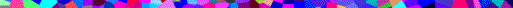 KANANMUNATON JA PÄHKINÄTÖNValmisteluaika: 50 minuuttiaKypsennysaika: 45 minuuttia 4-6 hengelle KANANMUNATON JA PÄHKINÄTÖNValmisteluaika: 50 minuuttiaKypsennysaika: 45 minuuttia 4-6 hengelle 3 rkl Kasviöljyä, joka ei sisällä pähkinää1Sipuli pilkottuna 1 Sellerinvarsi hienoksi pilkottuna 2Porkkanaa karkeasti raastettuna tai pieneksi kuutioituna 1 rklSilputtua tuoretta timjamia750 gLampaanjauhelihaa 1 ½ dl Liha –tai kasvislientä1 rkl Vehnäjauhoja1 tl Worcesterkastiketta 1 rkl Tomaattipyreetä1LaakerinlehteäSuolaa ja vastajauhettua mustapippuria PERUNASOSEESEENPERUNASOSEESEEN1.25 kg Jauhoisia perunoita kuorittuna, paloiteltuna ja huuhdottuna 55 gVoita 1 rkl Maitoa Iso hyppysellinen vastaraastettua muskottipähkinää Kuumenna 2 rkl öljyä paksupohjaisessa pannussa ja paista sipulia, selleriä, porkkanaa ja timjamia noin 5 minuuttia samalla sekoitellen, niin että ne pehmenevät. Nosta ainekset pannusta ja jätä odottamaan. Kuumenna loput öljystä ja paista jauheliha tasaisen ruskeaksi. Sekoittele sitä puuhaarukalla ja riko paakut. Lisää jauhelihan joukkoon liha- tai kasvisliemi ja jauhot. Lisää myös paistetut kasvikset, worcesterkastike, tomaattipyree, laakerinlehti sekä mausteita maun mukaan. Kuumenna ainekset kiehuvaksi ja sekoita, kunnes liemi sakenee. Alenna lämpöä, nosta kansi päälle ja hauduta hiljaisella lämmöllä välillä sekoittaen 30 minuuttia tai kunnes ainekset ovat pehmeitä. Siirrä seos matalaan uunivuokaan ja poimi laakerinlehti pois. Keitä sillä aikaa perunoita suolalla kevyesti maustetussa vedessä noin 15 minuuttia tai kunnes ne ovat pehmeitä. Valuta ja soseuta. Lisää 45 g  voita sekä maito. Mausta perunasose muskottipähkinällä ja lisää maun mukaan suolaa ja pippuria. Kuumenna uuni + 180°C-asteiseksi. Levitä perunasose jauhelihaseoksen päälle. Painele päällys haarukalla epätasaiseksi, jotta ruokaan tulee rapea pinta. Pane loput voista nokareina pinnalle.Paista laatikkoa uunissa 45 minuuttia, niin että pinta ruskistuu.   Kuumenna 2 rkl öljyä paksupohjaisessa pannussa ja paista sipulia, selleriä, porkkanaa ja timjamia noin 5 minuuttia samalla sekoitellen, niin että ne pehmenevät. Nosta ainekset pannusta ja jätä odottamaan. Kuumenna loput öljystä ja paista jauheliha tasaisen ruskeaksi. Sekoittele sitä puuhaarukalla ja riko paakut. Lisää jauhelihan joukkoon liha- tai kasvisliemi ja jauhot. Lisää myös paistetut kasvikset, worcesterkastike, tomaattipyree, laakerinlehti sekä mausteita maun mukaan. Kuumenna ainekset kiehuvaksi ja sekoita, kunnes liemi sakenee. Alenna lämpöä, nosta kansi päälle ja hauduta hiljaisella lämmöllä välillä sekoittaen 30 minuuttia tai kunnes ainekset ovat pehmeitä. Siirrä seos matalaan uunivuokaan ja poimi laakerinlehti pois. Keitä sillä aikaa perunoita suolalla kevyesti maustetussa vedessä noin 15 minuuttia tai kunnes ne ovat pehmeitä. Valuta ja soseuta. Lisää 45 g  voita sekä maito. Mausta perunasose muskottipähkinällä ja lisää maun mukaan suolaa ja pippuria. Kuumenna uuni + 180°C-asteiseksi. Levitä perunasose jauhelihaseoksen päälle. Painele päällys haarukalla epätasaiseksi, jotta ruokaan tulee rapea pinta. Pane loput voista nokareina pinnalle.Paista laatikkoa uunissa 45 minuuttia, niin että pinta ruskistuu.   MAIDOTON myös kananmunaton ja pähkinätönKorvaa voi maidottomalla levitteellä ja maito soija-, riisi- tai kauramaidolla. Tarkista, että liha- tai kasvisliemi on maidotonta. MAIDOTON myös kananmunaton ja pähkinätönKorvaa voi maidottomalla levitteellä ja maito soija-, riisi- tai kauramaidolla. Tarkista, että liha- tai kasvisliemi on maidotonta. GLUTEENITON myös kananmunaton ja pähkinätönValmista ruoka ohjeen mukaan, mutta käytä kohdassa 3 vehnäjauhojen tilalla 1 ½ rkl maissitärkkelysjauhoja ja sekoita se ruokalusikalliseen vettä. Sekoita seos jauhelihan ja liemen joukkoon. GLUTEENITON myös kananmunaton ja pähkinätönValmista ruoka ohjeen mukaan, mutta käytä kohdassa 3 vehnäjauhojen tilalla 1 ½ rkl maissitärkkelysjauhoja ja sekoita se ruokalusikalliseen vettä. Sekoita seos jauhelihan ja liemen joukkoon. VIHJEVoit käyttää tähteeksi jäänyttä kypsää lihaa ja sovittaa mausteet sen mukaan. VIHJEVoit käyttää tähteeksi jäänyttä kypsää lihaa ja sovittaa mausteet sen mukaan. VARO liemikuutioita, sillä ne saattavat sisältää pieniä määriä maitoa tai gluteenia. Varmista tarvittaessa, että worcesterkastike on gluteenitonta. VARO liemikuutioita, sillä ne saattavat sisältää pieniä määriä maitoa tai gluteenia. Varmista tarvittaessa, että worcesterkastike on gluteenitonta. 